Publicado en   el 13/12/2013 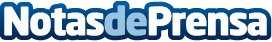 CEMEX presenta “Naturaleza Sublime: Fotografías que Maravillan e Inspiran”Datos de contacto:Nota de prensa publicada en: https://www.notasdeprensa.es/cemex-presenta-naturaleza-sublime-fotografias Categorias: Fotografía http://www.notasdeprensa.es